UNDERGRADUATE CURRICULUM COMMITTEE (UCC)
PROPOSAL FORM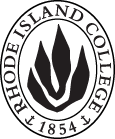 Cover page	scroll over blue text to see further important instructions: please read.N.B. DO NOT USE HIGHLIGHT, please DELETE THE WORDS THAT DO NOT APPLY TO YOUR PROPOSALALL numbers in section (A) need to be completed, including the impact ones.C. Program Proposals   complete only what is relevant to your proposal Delete this whole page if the proposal is not revising, creating, deleting or suspending any progam.D. SignaturesChanges that affect General Education in any way MUST be approved by ALL Deans and COGE Chair.Changes that directly impact more than one department/program MUST have the signatures of all relevant department chairs, program directors, and relevant dean (e.g. when creating/revising a program using courses from other departments/programs). Check UCC manual 4.2 for further guidelines on whether the signatures need to be approval or acknowledgement.Proposals that do not have appropriate approval signatures will not be considered. Type in name of person signing and their position/affiliation.Send electronic files of this proposal and accompanying catalog copy to curriculum@ric.edu and a printed or electronic signature copy of this form to the current Chair of UCC. Check UCC website for due dates.D.1. Approvals:   required from programs/departments/deans who originate the proposal.  may include multiple departments, e.g., for joint/interdisciplinary prposals. A.1. Course or programB.A. Theatre/musical theatreB.A. Theatre/musical theatreB.A. Theatre/musical theatreB.A. Theatre/musical theatreReplacing A.2. Proposal typeCourse revision (THTR 241 and 346)Program:  revision Course revision (THTR 241 and 346)Program:  revision Course revision (THTR 241 and 346)Program:  revision Course revision (THTR 241 and 346)Program:  revision A.3. OriginatorWilliam WilsonHome departmentMusic, Theatre, DanceMusic, Theatre, DanceMusic, Theatre, DanceA.4. Context and Rationale The B.A. program in Theatre with a focus in Musical Theatre has remained unchanged since its inception.  The present program does not provide students with a clear progression through a sequence of acting classes.  This proposal will change that to include a six-course series of acting classes beginning with Acting I and ending with Acting VIII.  The present program only includes one course in the study of acting a song from the musical theatre repertoire.  This proposal will change that to include MUS 241:  Musical Theatre Singing, THTR 246:  Musical Theatre Scene Study, and THTR 450:  Topics in Musical Theatre in addition to THTR 346:  Musical Theatre Performance.  The present program requires 5 dance courses.  This revised program will include 7.  The current music theory requirement, MUS 203 is a music theory class geared to all musicians.  This proposal replaces that course with MUS 150:  Music Theory for Vocalists, a specialized course for singers.  Presently, Musical Theatre students are never in the same classroom at the same time.  This proposal will change that with the addition of THTR 200:  Musical Theatre Company, required of all students from their sophomore year on (becomes 300 and 400 in Junior and Senior years).  The present program is by audition, but there are no formal further opportunities for faculty feedback after the initial audition process.  The addition of THTR 091 for musical theatre majors will provide students with 2 juried audition opportunities with faculty feedback each year of their four-year career. This revision aims to do the following: Change the core theatre requirements to:THTR 105	Introduction to Theatre(3)	THTR 110 	Fundamentals of Design (3)		THTR 178 (2X)	Theatre Production(1)THTR 278		Theatre Production(1)					THTR 460		Senior Seminar(3)			THTR 091		Portfolio Review (0)Therefore removing THTR 440 and THTR 441 from the core and adding THTR 091 to the core. Add THTR 241: American Musical Theatre (and delete (even years) from when the THTR 241 course is offered as it needs to be offered every Fall), and add MUS 241 Musical Theatre Singing and THTR 450:  Topics in Musical Theatre to the requirements for Musical Theatre. Create the courses THTR 246:  Musical Theatre Scene Study, THTR 200/THTR 300/THTR 400:  Musical Theatre Company and add all to the musical theatre requirement (the last three add 3 credits in total).   Change THTR 221:  Movement for the Actor to THTR 121:  Acting II:  Movement for the Actor and add to musical theatre requirements.Add THTR 227:  Advanced Movement to the Musical Theatre Requirements.Eliminate the “three courses from” selections, and add the following to the musical theatre requirements:  THTR 120:  Acting I:  Improvisation, THTR 223: Acting III:  Scene Study, THTR 322:  Acting V:  Advanced Scene Study, and THTR 421:  Acting VIII:  Collaborative DevisingThis proposal aims to change the dance cognate for B.A. Theatre majors with a concentration in Musical Theatre by doing the following: add DANC 210:  Intermediate Ballet (2) to the dance cognate, and add a repeated taking of either the course DANCE 112:  Introductory Jazz (2) or the course DANCE 212:  Intermediate Jazz (2) at the discretion of the Director of Dance. Presently, musical theatre majors are only required to take five dance courses.  At a time when the musical theatre field has become more and more competitive, 5 courses are not sufficient to train musical theatre performers for the workplace.   This proposal will increase the requirements for ballet and jazz dance, the foundation for musical theatre dance performers.  This proposal will increase required dance courses in the program to seven, and will increase the credits in dance to 16Delete MUS 203:  Music Theory from the music cognate.  Add MUS 202:  Music Theory for Vocalists to the music cognate.Update prerequisite for THTR 346 to become MUS 241 and THTR 246, and changed when offered to the Fall.The total credits will be raised from 66 to 71, but the students will be far better prepared.The following substitutions will be put in place for students currently in the program:THTR 091:  Only required of new studentsTHTR 120:  Substituted for THTR 222 (CCRI articulation)THTR 121:  Substituted for THTR 221 (CCRI articulation)THTR 200:  Only required of new studentsTHTR 226:  Substituted for THTR 220 (CCRI articulation)THTR 227:  Will count as electives for current studentsTHTR 223:  Will count as electives for current students (CCRI articulation)MUS 241:  Only required of new students.THTR 246:  Only required of new studentsTHTR 322:  Substituted with THTR 321THTR 421:  Not required of new studentsTHTR 450:  Only required of new studentsDANCE 210, DANCE 212 or repeat of DANCE 112:  Only required of new studentsMUS 150:  Can be taken or Substituted with MUS 202The B.A. program in Theatre with a focus in Musical Theatre has remained unchanged since its inception.  The present program does not provide students with a clear progression through a sequence of acting classes.  This proposal will change that to include a six-course series of acting classes beginning with Acting I and ending with Acting VIII.  The present program only includes one course in the study of acting a song from the musical theatre repertoire.  This proposal will change that to include MUS 241:  Musical Theatre Singing, THTR 246:  Musical Theatre Scene Study, and THTR 450:  Topics in Musical Theatre in addition to THTR 346:  Musical Theatre Performance.  The present program requires 5 dance courses.  This revised program will include 7.  The current music theory requirement, MUS 203 is a music theory class geared to all musicians.  This proposal replaces that course with MUS 150:  Music Theory for Vocalists, a specialized course for singers.  Presently, Musical Theatre students are never in the same classroom at the same time.  This proposal will change that with the addition of THTR 200:  Musical Theatre Company, required of all students from their sophomore year on (becomes 300 and 400 in Junior and Senior years).  The present program is by audition, but there are no formal further opportunities for faculty feedback after the initial audition process.  The addition of THTR 091 for musical theatre majors will provide students with 2 juried audition opportunities with faculty feedback each year of their four-year career. This revision aims to do the following: Change the core theatre requirements to:THTR 105	Introduction to Theatre(3)	THTR 110 	Fundamentals of Design (3)		THTR 178 (2X)	Theatre Production(1)THTR 278		Theatre Production(1)					THTR 460		Senior Seminar(3)			THTR 091		Portfolio Review (0)Therefore removing THTR 440 and THTR 441 from the core and adding THTR 091 to the core. Add THTR 241: American Musical Theatre (and delete (even years) from when the THTR 241 course is offered as it needs to be offered every Fall), and add MUS 241 Musical Theatre Singing and THTR 450:  Topics in Musical Theatre to the requirements for Musical Theatre. Create the courses THTR 246:  Musical Theatre Scene Study, THTR 200/THTR 300/THTR 400:  Musical Theatre Company and add all to the musical theatre requirement (the last three add 3 credits in total).   Change THTR 221:  Movement for the Actor to THTR 121:  Acting II:  Movement for the Actor and add to musical theatre requirements.Add THTR 227:  Advanced Movement to the Musical Theatre Requirements.Eliminate the “three courses from” selections, and add the following to the musical theatre requirements:  THTR 120:  Acting I:  Improvisation, THTR 223: Acting III:  Scene Study, THTR 322:  Acting V:  Advanced Scene Study, and THTR 421:  Acting VIII:  Collaborative DevisingThis proposal aims to change the dance cognate for B.A. Theatre majors with a concentration in Musical Theatre by doing the following: add DANC 210:  Intermediate Ballet (2) to the dance cognate, and add a repeated taking of either the course DANCE 112:  Introductory Jazz (2) or the course DANCE 212:  Intermediate Jazz (2) at the discretion of the Director of Dance. Presently, musical theatre majors are only required to take five dance courses.  At a time when the musical theatre field has become more and more competitive, 5 courses are not sufficient to train musical theatre performers for the workplace.   This proposal will increase the requirements for ballet and jazz dance, the foundation for musical theatre dance performers.  This proposal will increase required dance courses in the program to seven, and will increase the credits in dance to 16Delete MUS 203:  Music Theory from the music cognate.  Add MUS 202:  Music Theory for Vocalists to the music cognate.Update prerequisite for THTR 346 to become MUS 241 and THTR 246, and changed when offered to the Fall.The total credits will be raised from 66 to 71, but the students will be far better prepared.The following substitutions will be put in place for students currently in the program:THTR 091:  Only required of new studentsTHTR 120:  Substituted for THTR 222 (CCRI articulation)THTR 121:  Substituted for THTR 221 (CCRI articulation)THTR 200:  Only required of new studentsTHTR 226:  Substituted for THTR 220 (CCRI articulation)THTR 227:  Will count as electives for current studentsTHTR 223:  Will count as electives for current students (CCRI articulation)MUS 241:  Only required of new students.THTR 246:  Only required of new studentsTHTR 322:  Substituted with THTR 321THTR 421:  Not required of new studentsTHTR 450:  Only required of new studentsDANCE 210, DANCE 212 or repeat of DANCE 112:  Only required of new studentsMUS 150:  Can be taken or Substituted with MUS 202The B.A. program in Theatre with a focus in Musical Theatre has remained unchanged since its inception.  The present program does not provide students with a clear progression through a sequence of acting classes.  This proposal will change that to include a six-course series of acting classes beginning with Acting I and ending with Acting VIII.  The present program only includes one course in the study of acting a song from the musical theatre repertoire.  This proposal will change that to include MUS 241:  Musical Theatre Singing, THTR 246:  Musical Theatre Scene Study, and THTR 450:  Topics in Musical Theatre in addition to THTR 346:  Musical Theatre Performance.  The present program requires 5 dance courses.  This revised program will include 7.  The current music theory requirement, MUS 203 is a music theory class geared to all musicians.  This proposal replaces that course with MUS 150:  Music Theory for Vocalists, a specialized course for singers.  Presently, Musical Theatre students are never in the same classroom at the same time.  This proposal will change that with the addition of THTR 200:  Musical Theatre Company, required of all students from their sophomore year on (becomes 300 and 400 in Junior and Senior years).  The present program is by audition, but there are no formal further opportunities for faculty feedback after the initial audition process.  The addition of THTR 091 for musical theatre majors will provide students with 2 juried audition opportunities with faculty feedback each year of their four-year career. This revision aims to do the following: Change the core theatre requirements to:THTR 105	Introduction to Theatre(3)	THTR 110 	Fundamentals of Design (3)		THTR 178 (2X)	Theatre Production(1)THTR 278		Theatre Production(1)					THTR 460		Senior Seminar(3)			THTR 091		Portfolio Review (0)Therefore removing THTR 440 and THTR 441 from the core and adding THTR 091 to the core. Add THTR 241: American Musical Theatre (and delete (even years) from when the THTR 241 course is offered as it needs to be offered every Fall), and add MUS 241 Musical Theatre Singing and THTR 450:  Topics in Musical Theatre to the requirements for Musical Theatre. Create the courses THTR 246:  Musical Theatre Scene Study, THTR 200/THTR 300/THTR 400:  Musical Theatre Company and add all to the musical theatre requirement (the last three add 3 credits in total).   Change THTR 221:  Movement for the Actor to THTR 121:  Acting II:  Movement for the Actor and add to musical theatre requirements.Add THTR 227:  Advanced Movement to the Musical Theatre Requirements.Eliminate the “three courses from” selections, and add the following to the musical theatre requirements:  THTR 120:  Acting I:  Improvisation, THTR 223: Acting III:  Scene Study, THTR 322:  Acting V:  Advanced Scene Study, and THTR 421:  Acting VIII:  Collaborative DevisingThis proposal aims to change the dance cognate for B.A. Theatre majors with a concentration in Musical Theatre by doing the following: add DANC 210:  Intermediate Ballet (2) to the dance cognate, and add a repeated taking of either the course DANCE 112:  Introductory Jazz (2) or the course DANCE 212:  Intermediate Jazz (2) at the discretion of the Director of Dance. Presently, musical theatre majors are only required to take five dance courses.  At a time when the musical theatre field has become more and more competitive, 5 courses are not sufficient to train musical theatre performers for the workplace.   This proposal will increase the requirements for ballet and jazz dance, the foundation for musical theatre dance performers.  This proposal will increase required dance courses in the program to seven, and will increase the credits in dance to 16Delete MUS 203:  Music Theory from the music cognate.  Add MUS 202:  Music Theory for Vocalists to the music cognate.Update prerequisite for THTR 346 to become MUS 241 and THTR 246, and changed when offered to the Fall.The total credits will be raised from 66 to 71, but the students will be far better prepared.The following substitutions will be put in place for students currently in the program:THTR 091:  Only required of new studentsTHTR 120:  Substituted for THTR 222 (CCRI articulation)THTR 121:  Substituted for THTR 221 (CCRI articulation)THTR 200:  Only required of new studentsTHTR 226:  Substituted for THTR 220 (CCRI articulation)THTR 227:  Will count as electives for current studentsTHTR 223:  Will count as electives for current students (CCRI articulation)MUS 241:  Only required of new students.THTR 246:  Only required of new studentsTHTR 322:  Substituted with THTR 321THTR 421:  Not required of new studentsTHTR 450:  Only required of new studentsDANCE 210, DANCE 212 or repeat of DANCE 112:  Only required of new studentsMUS 150:  Can be taken or Substituted with MUS 202The B.A. program in Theatre with a focus in Musical Theatre has remained unchanged since its inception.  The present program does not provide students with a clear progression through a sequence of acting classes.  This proposal will change that to include a six-course series of acting classes beginning with Acting I and ending with Acting VIII.  The present program only includes one course in the study of acting a song from the musical theatre repertoire.  This proposal will change that to include MUS 241:  Musical Theatre Singing, THTR 246:  Musical Theatre Scene Study, and THTR 450:  Topics in Musical Theatre in addition to THTR 346:  Musical Theatre Performance.  The present program requires 5 dance courses.  This revised program will include 7.  The current music theory requirement, MUS 203 is a music theory class geared to all musicians.  This proposal replaces that course with MUS 150:  Music Theory for Vocalists, a specialized course for singers.  Presently, Musical Theatre students are never in the same classroom at the same time.  This proposal will change that with the addition of THTR 200:  Musical Theatre Company, required of all students from their sophomore year on (becomes 300 and 400 in Junior and Senior years).  The present program is by audition, but there are no formal further opportunities for faculty feedback after the initial audition process.  The addition of THTR 091 for musical theatre majors will provide students with 2 juried audition opportunities with faculty feedback each year of their four-year career. This revision aims to do the following: Change the core theatre requirements to:THTR 105	Introduction to Theatre(3)	THTR 110 	Fundamentals of Design (3)		THTR 178 (2X)	Theatre Production(1)THTR 278		Theatre Production(1)					THTR 460		Senior Seminar(3)			THTR 091		Portfolio Review (0)Therefore removing THTR 440 and THTR 441 from the core and adding THTR 091 to the core. Add THTR 241: American Musical Theatre (and delete (even years) from when the THTR 241 course is offered as it needs to be offered every Fall), and add MUS 241 Musical Theatre Singing and THTR 450:  Topics in Musical Theatre to the requirements for Musical Theatre. Create the courses THTR 246:  Musical Theatre Scene Study, THTR 200/THTR 300/THTR 400:  Musical Theatre Company and add all to the musical theatre requirement (the last three add 3 credits in total).   Change THTR 221:  Movement for the Actor to THTR 121:  Acting II:  Movement for the Actor and add to musical theatre requirements.Add THTR 227:  Advanced Movement to the Musical Theatre Requirements.Eliminate the “three courses from” selections, and add the following to the musical theatre requirements:  THTR 120:  Acting I:  Improvisation, THTR 223: Acting III:  Scene Study, THTR 322:  Acting V:  Advanced Scene Study, and THTR 421:  Acting VIII:  Collaborative DevisingThis proposal aims to change the dance cognate for B.A. Theatre majors with a concentration in Musical Theatre by doing the following: add DANC 210:  Intermediate Ballet (2) to the dance cognate, and add a repeated taking of either the course DANCE 112:  Introductory Jazz (2) or the course DANCE 212:  Intermediate Jazz (2) at the discretion of the Director of Dance. Presently, musical theatre majors are only required to take five dance courses.  At a time when the musical theatre field has become more and more competitive, 5 courses are not sufficient to train musical theatre performers for the workplace.   This proposal will increase the requirements for ballet and jazz dance, the foundation for musical theatre dance performers.  This proposal will increase required dance courses in the program to seven, and will increase the credits in dance to 16Delete MUS 203:  Music Theory from the music cognate.  Add MUS 202:  Music Theory for Vocalists to the music cognate.Update prerequisite for THTR 346 to become MUS 241 and THTR 246, and changed when offered to the Fall.The total credits will be raised from 66 to 71, but the students will be far better prepared.The following substitutions will be put in place for students currently in the program:THTR 091:  Only required of new studentsTHTR 120:  Substituted for THTR 222 (CCRI articulation)THTR 121:  Substituted for THTR 221 (CCRI articulation)THTR 200:  Only required of new studentsTHTR 226:  Substituted for THTR 220 (CCRI articulation)THTR 227:  Will count as electives for current studentsTHTR 223:  Will count as electives for current students (CCRI articulation)MUS 241:  Only required of new students.THTR 246:  Only required of new studentsTHTR 322:  Substituted with THTR 321THTR 421:  Not required of new studentsTHTR 450:  Only required of new studentsDANCE 210, DANCE 212 or repeat of DANCE 112:  Only required of new studentsMUS 150:  Can be taken or Substituted with MUS 202The B.A. program in Theatre with a focus in Musical Theatre has remained unchanged since its inception.  The present program does not provide students with a clear progression through a sequence of acting classes.  This proposal will change that to include a six-course series of acting classes beginning with Acting I and ending with Acting VIII.  The present program only includes one course in the study of acting a song from the musical theatre repertoire.  This proposal will change that to include MUS 241:  Musical Theatre Singing, THTR 246:  Musical Theatre Scene Study, and THTR 450:  Topics in Musical Theatre in addition to THTR 346:  Musical Theatre Performance.  The present program requires 5 dance courses.  This revised program will include 7.  The current music theory requirement, MUS 203 is a music theory class geared to all musicians.  This proposal replaces that course with MUS 150:  Music Theory for Vocalists, a specialized course for singers.  Presently, Musical Theatre students are never in the same classroom at the same time.  This proposal will change that with the addition of THTR 200:  Musical Theatre Company, required of all students from their sophomore year on (becomes 300 and 400 in Junior and Senior years).  The present program is by audition, but there are no formal further opportunities for faculty feedback after the initial audition process.  The addition of THTR 091 for musical theatre majors will provide students with 2 juried audition opportunities with faculty feedback each year of their four-year career. This revision aims to do the following: Change the core theatre requirements to:THTR 105	Introduction to Theatre(3)	THTR 110 	Fundamentals of Design (3)		THTR 178 (2X)	Theatre Production(1)THTR 278		Theatre Production(1)					THTR 460		Senior Seminar(3)			THTR 091		Portfolio Review (0)Therefore removing THTR 440 and THTR 441 from the core and adding THTR 091 to the core. Add THTR 241: American Musical Theatre (and delete (even years) from when the THTR 241 course is offered as it needs to be offered every Fall), and add MUS 241 Musical Theatre Singing and THTR 450:  Topics in Musical Theatre to the requirements for Musical Theatre. Create the courses THTR 246:  Musical Theatre Scene Study, THTR 200/THTR 300/THTR 400:  Musical Theatre Company and add all to the musical theatre requirement (the last three add 3 credits in total).   Change THTR 221:  Movement for the Actor to THTR 121:  Acting II:  Movement for the Actor and add to musical theatre requirements.Add THTR 227:  Advanced Movement to the Musical Theatre Requirements.Eliminate the “three courses from” selections, and add the following to the musical theatre requirements:  THTR 120:  Acting I:  Improvisation, THTR 223: Acting III:  Scene Study, THTR 322:  Acting V:  Advanced Scene Study, and THTR 421:  Acting VIII:  Collaborative DevisingThis proposal aims to change the dance cognate for B.A. Theatre majors with a concentration in Musical Theatre by doing the following: add DANC 210:  Intermediate Ballet (2) to the dance cognate, and add a repeated taking of either the course DANCE 112:  Introductory Jazz (2) or the course DANCE 212:  Intermediate Jazz (2) at the discretion of the Director of Dance. Presently, musical theatre majors are only required to take five dance courses.  At a time when the musical theatre field has become more and more competitive, 5 courses are not sufficient to train musical theatre performers for the workplace.   This proposal will increase the requirements for ballet and jazz dance, the foundation for musical theatre dance performers.  This proposal will increase required dance courses in the program to seven, and will increase the credits in dance to 16Delete MUS 203:  Music Theory from the music cognate.  Add MUS 202:  Music Theory for Vocalists to the music cognate.Update prerequisite for THTR 346 to become MUS 241 and THTR 246, and changed when offered to the Fall.The total credits will be raised from 66 to 71, but the students will be far better prepared.The following substitutions will be put in place for students currently in the program:THTR 091:  Only required of new studentsTHTR 120:  Substituted for THTR 222 (CCRI articulation)THTR 121:  Substituted for THTR 221 (CCRI articulation)THTR 200:  Only required of new studentsTHTR 226:  Substituted for THTR 220 (CCRI articulation)THTR 227:  Will count as electives for current studentsTHTR 223:  Will count as electives for current students (CCRI articulation)MUS 241:  Only required of new students.THTR 246:  Only required of new studentsTHTR 322:  Substituted with THTR 321THTR 421:  Not required of new studentsTHTR 450:  Only required of new studentsDANCE 210, DANCE 212 or repeat of DANCE 112:  Only required of new studentsMUS 150:  Can be taken or Substituted with MUS 202A.5. Student impactStudents will learn with all other musical theatre students in the same room at the same time.  Students will gain 6 more opportunities to audition for faculty feedback.  Ideally, students will take a clear progression of 6 acting courses (but flexibility has been built in to accommodate for transfers, Spring starts, and students taking a leave of absence), and will have an additional three courses in which to study the acting of a song.  Students will increase their dance abilities with the addition of a jazz and ballet course. This will make them more employable and will make our program more closely resemble other dance requirements in other musical theatre programs. Students will learn music theory as it pertains to vocalists.  Students will learn with all other musical theatre students in the same room at the same time.  Students will gain 6 more opportunities to audition for faculty feedback.  Ideally, students will take a clear progression of 6 acting courses (but flexibility has been built in to accommodate for transfers, Spring starts, and students taking a leave of absence), and will have an additional three courses in which to study the acting of a song.  Students will increase their dance abilities with the addition of a jazz and ballet course. This will make them more employable and will make our program more closely resemble other dance requirements in other musical theatre programs. Students will learn music theory as it pertains to vocalists.  Students will learn with all other musical theatre students in the same room at the same time.  Students will gain 6 more opportunities to audition for faculty feedback.  Ideally, students will take a clear progression of 6 acting courses (but flexibility has been built in to accommodate for transfers, Spring starts, and students taking a leave of absence), and will have an additional three courses in which to study the acting of a song.  Students will increase their dance abilities with the addition of a jazz and ballet course. This will make them more employable and will make our program more closely resemble other dance requirements in other musical theatre programs. Students will learn music theory as it pertains to vocalists.  Students will learn with all other musical theatre students in the same room at the same time.  Students will gain 6 more opportunities to audition for faculty feedback.  Ideally, students will take a clear progression of 6 acting courses (but flexibility has been built in to accommodate for transfers, Spring starts, and students taking a leave of absence), and will have an additional three courses in which to study the acting of a song.  Students will increase their dance abilities with the addition of a jazz and ballet course. This will make them more employable and will make our program more closely resemble other dance requirements in other musical theatre programs. Students will learn music theory as it pertains to vocalists.  Students will learn with all other musical theatre students in the same room at the same time.  Students will gain 6 more opportunities to audition for faculty feedback.  Ideally, students will take a clear progression of 6 acting courses (but flexibility has been built in to accommodate for transfers, Spring starts, and students taking a leave of absence), and will have an additional three courses in which to study the acting of a song.  Students will increase their dance abilities with the addition of a jazz and ballet course. This will make them more employable and will make our program more closely resemble other dance requirements in other musical theatre programs. Students will learn music theory as it pertains to vocalists.  A.6. Impact on other programs NoneNoneNoneNoneNoneA.7. Resource impactFaculty PT & FT: NoneNoneNoneNoneA.7. Resource impactLibrary:NoneNoneNoneNoneA.7. Resource impactTechnologyNoneNoneNoneNoneA.7. Resource impactFacilities:NoneNoneNoneNoneA.8. Semester effectiveFall 2019 A.9. Rationale if sooner than next Fall A.9. Rationale if sooner than next FallOld (for revisions only)New/revisedC.2. Admission requirementsAdmission by auditionAdmission by auditionC.4. Course requirements for each program optionOLD CORETHTR 105 Introduction to Theatre THTR 110 Fundamentals of Theatrical Design and ProductionTHTR 178 Theatre Production I 	(1)				THTR 222 The Actor's Self: Improvisation and Technique		THTR 278 Theatre Production II 1 F, Sp				THTR 440 History of Theatre: Origins to 1800			THTR 441 History of Theatre: 1800 to the PresentTHTR 460 Seminar in Theatre C. Musical Theatre	THTR 220 Voice and Articulation for the Performer			THTR 221 Movement for the Actor 				THTR 241 American Musical Theatre THTR 346 Musical Theatre PerformanceTHREE COURSES fromTHTR 302 Oral Interpretation 3 As neededTHTR 320 Character Study:  Psychological Realism			THTR 321 Character Study:  Transformation			THTR 416 Makeup for the Stage, Film, and Television		THTR 424 Auditioning Techniques 3 AnnuallyTHTR 425 Fundamentals of Directing 3 AnnuallyTHTR 480 Workshop in Theatre 3 As neededCognatesDANC 110 Introductory Ballet DANC 112 Introductory Jazz 			DANC 114 Introductory Tap Dance DANC 212 Intermediate Jazz DANC 321 Dance for Musical Theatre AND TWELVE CREDIT HOURS OF COURSES fromMUS 091 Student Recital Series (6 semesters)MUS 174 Voice 	(4 semesters)				MUS 203 Elementary Music Theory 				MUS 204 Sight Singing and Ear TrainingMUS 274 Voice  (2 semesters)Credit Hours: 66MUS 203 may be counted toward the Arts—Visual and Performing category of General Education.MUS 091: (must be taken six semesters) MUS 241 may be substituted for MUS 091 enabling a transfer student	To complete this requirement in 3 semesters.MUS 174: (must be taken in four semesters)MUS 274: (must be taken in two semesters)New Core	THTR 105	Introduction to Theatre(3)	THTR 110 	Fundamentals of Design (3)			THTR 178 (2X)	Theatre Production(2)THTR 278		Theatre Production(1)					THTR 460		Senior Seminar(3)			THTR 091		Portfolio Review (0)*** Musical Theatre Students not required to take THTR 278C..  Musical TheatreMUS 241 Musical Theatre Singing (1)THTR 120  Acting I:	Improvisation(3)THTR 121  Acting II:  Movement(3)THTR 200 Musical Theatre Company (.5)THTR 223  Acting III:  Technique and Scene Study(3)THTR 227  Advanced Movement(3)THTR 241 American Musical Theatre(3)THTR 246:  Musical Theatre Scene Study (3)THTR 322  Acting V:  Advanced Scene Study(3)THTR 346 Musical Theatre Performance(3)THTR 421  Acting VIII:  Collaborative Devising(3)THTR 450: Topics Musical Theatre (3)Note: THTR 200 must be taken for a minimum of six semesters; transfer students will only need to take for a minimum of four semestersCognates_Dance_________________________DANC 110 Introductory Ballet (2)DANC 112 Introductory Jazz	(2)	DANC 114 Introductory Tap Dance (2)DANC 210 Intermediate Ballet (2)DANC 212 Intermediate Jazz (2)DANC 321 Dance for Musical Theatre (3)Note: Students must take DANC 112 or 212 for 2 semesters at the discretion of the Director of DanceCognates  Music______________________________________MUS 091 Student Recital Series  (0)MUS 174 Voice (4)		MUS 202 Basic Music Theory for Vocalists (1)MUS 204 Sight Singing and Ear Training(1)MUS 274 Voice  (4)Note: MUS 091: (must be taken for six semesters)Note: MUS 174: (must be taken for four semesters)Note: MUS 274: (must be taken for two semesters)C.5. Credit count for each program option6670-71NamePosition/affiliationSignatureDateWilliam WilsonProgram Director of Musical TheatreAngelica VessellaDirector of DanceIan GreitzerChair of  Music, Theatre, and DanceTab to add rowsEarl SimsonDean of Arts and Sciences